Lab 7Kelsey BradleyM0821671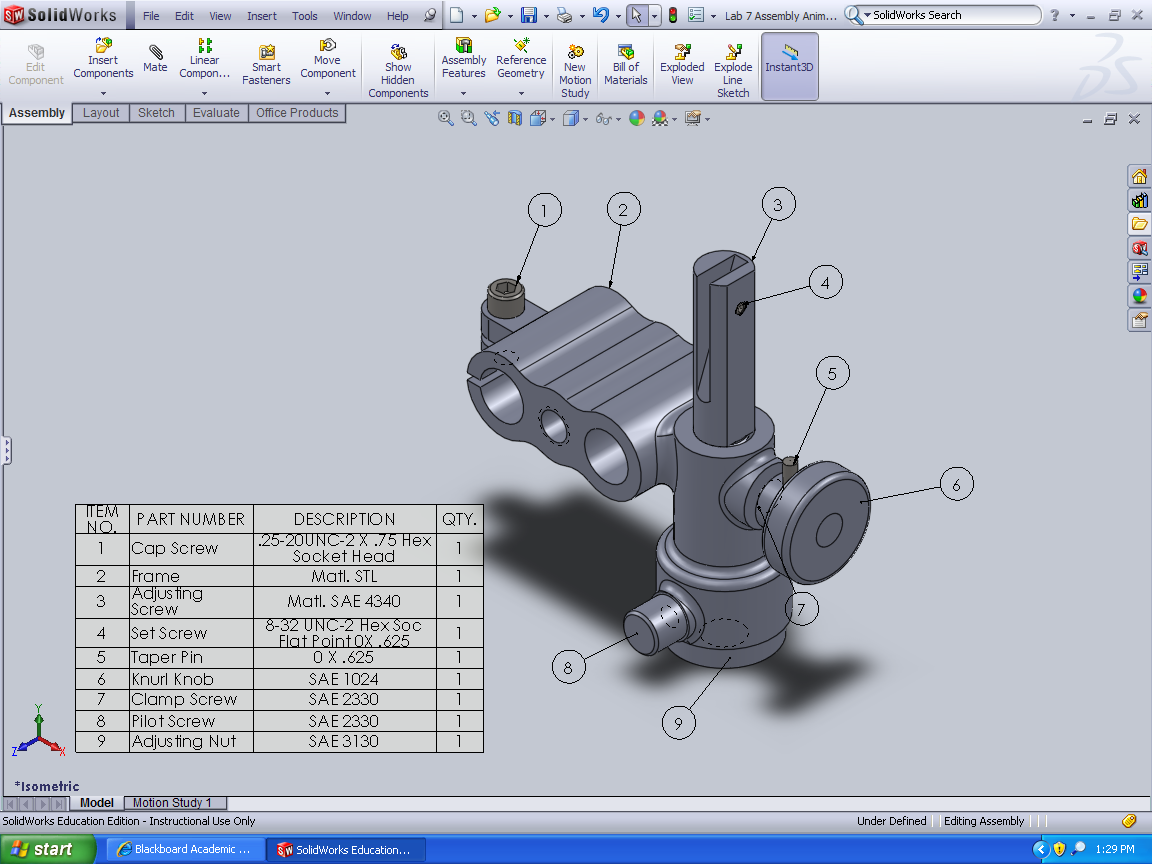 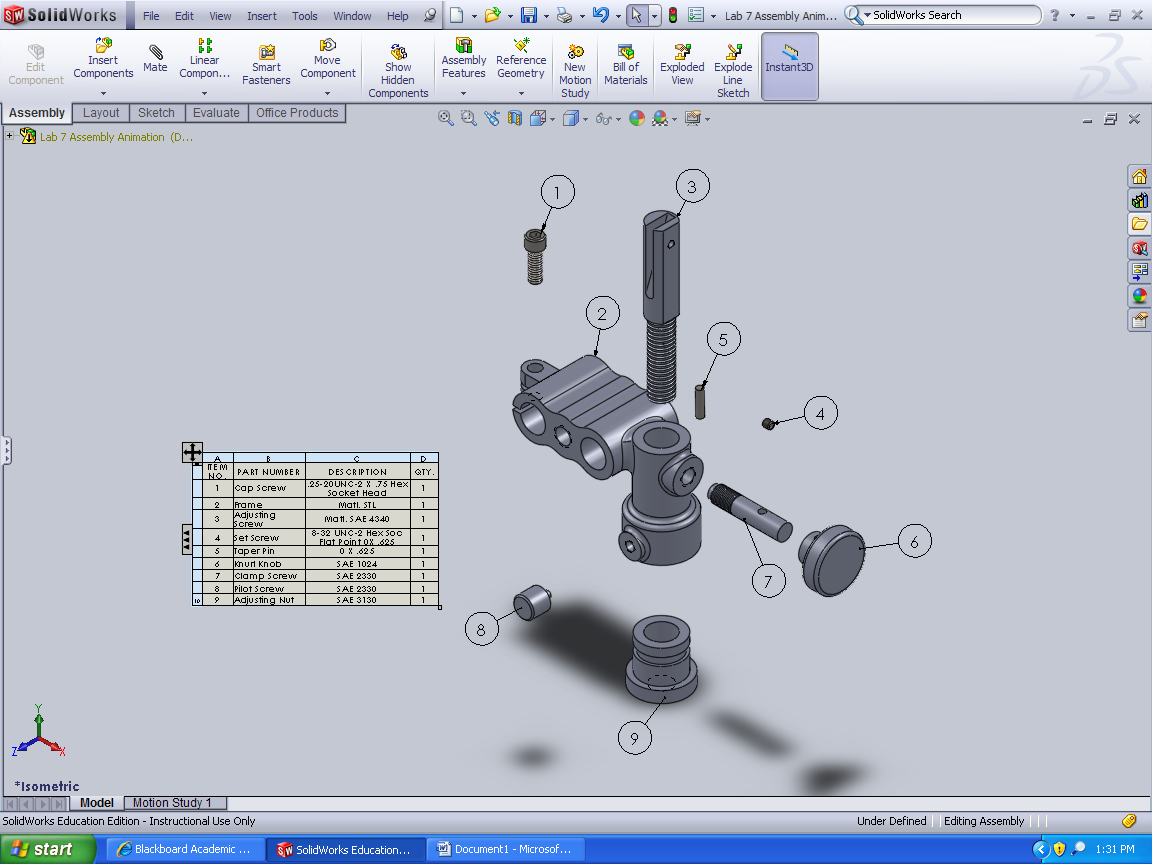 